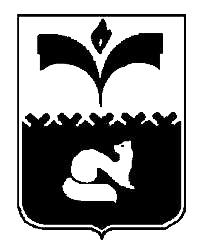 ДУМА ГОРОДА ПОКАЧИХанты-Мансийский автономный округ - ЮграРЕШЕНИЕот  25.03.2014 				                                 № 30О ходатайстве о награждениинаградами Ханты-Мансийского автономного округа-Югры	Рассмотрев материалы, представленные для награждения наградами Ханты-Мансийского автономного округа-Югры, в соответствии со статьей 15 закона Ханты-Мансийского автономного округа-Югры от 06.05.2005 № 37-оз (в ред. от 30.09.2013) «О наградах и почетных званиях Ханты-Мансийского автономного округа-Югры», Дума города: РЕШИЛА:1. Поддержать кандидатуру Борисовой Натальи Васильевны - Председателя Думы города Покачи на награждение Почетной грамотой Губернатора Ханты-Мансийского автономного округа-Югры.2. Поддержать кандидатуру Медведева Юрия Ивановича - депутата Думы города, председателя постоянной комиссии Думы города Покачи по соблюдению законности и местному самоуправлению на награждение Почетной грамотой Думы Ханты - Мансийского автономного округа - Югры.	3. Просить главу города Покачи Халиуллина Раяна Залиловича выйти с ходатайством перед Губернатором Ханты - Мансийского автономного округа - Югры о награждении Почетной грамотой Губернатора  Ханты - Мансийского автономного округа - Югры Борисовой Натальи Васильевны, председателя Думы города Покачи за   особые заслуги в содействии проведению социальной и экономической политики автономного округа, развитию местного самоуправления, осуществлению мер по обеспечению законности, прав и свобод граждан.	4. Просить главу города Покачи Халиуллина Раяна Залиловича выйти с ходатайством перед Думой Ханты - Мансийского автономного округа - Югры о награждении Почетной грамотой Думы Ханты - Мансийского автономного округа - Югры Медведева Юрия Ивановича, депутата Думы города, председателя постоянной комиссии Думы города Покачи по соблюдению законности и местному самоуправлению за вклад в развитие и становление местного самоуправления, формирование и реализацию социальной и экономической политики в Ханты - Мансийском автономном округе - Югре.5. Направить настоящее решение главе города Покачи.6. Контроль за выполнением решения возложить на комиссию по социальной политике (председатель Таненков В.Л.).Председатель Думыгорода Покачи 	                              		                            Н.В. Борисова   